ОтчётМКОУ «Гертминская СОШ имени Абдулмуслимова М.А.» о проведенной работе по проекту 500+  за учебный 2020-2021 год       В рамках реализации проекта адресной методической помощи школам с низкими образовательными результатами «500+»  в МКОУ «Гертминская СОШ имени Абдулмуслимова М.А.» проведена следующая работа:      На основании  стартовой  диагностики, в рамках которого были составлены «Проектная диагностика» и «Самообследование» проведена самодиагностика, в которой отражены факторы риска, актуальные только для нашей школы, краткое описание мер и значимость фактора риска в школе.      В марте 2021 года состоялась первая рабочая встреча куратора  с коллективом школы.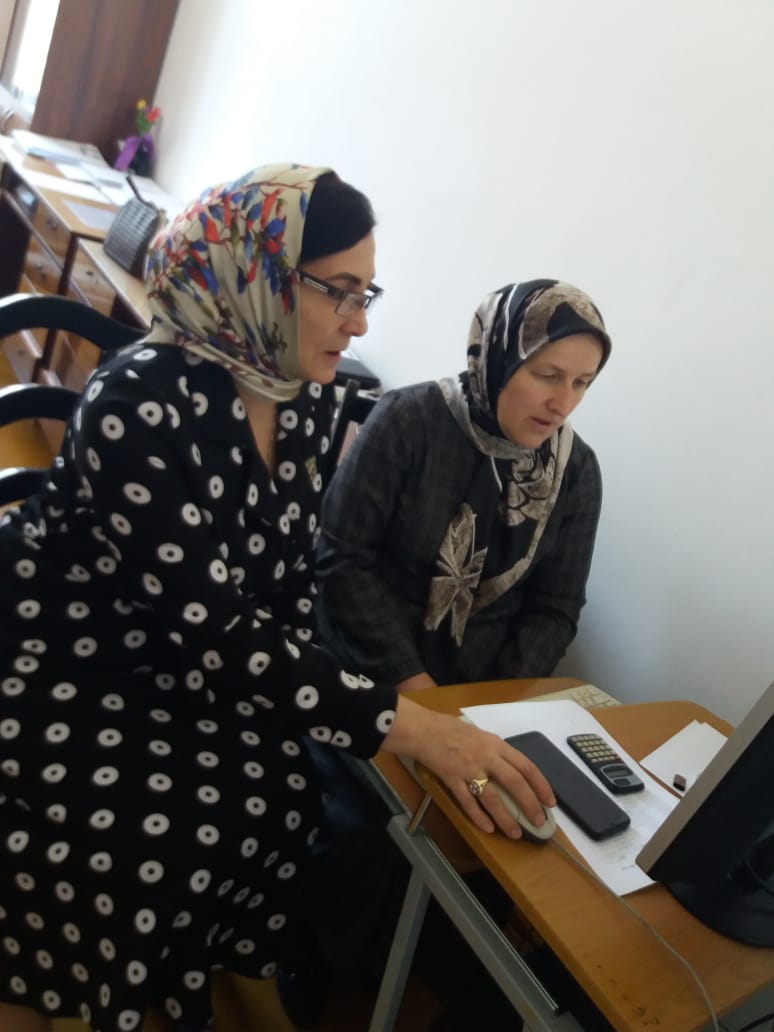 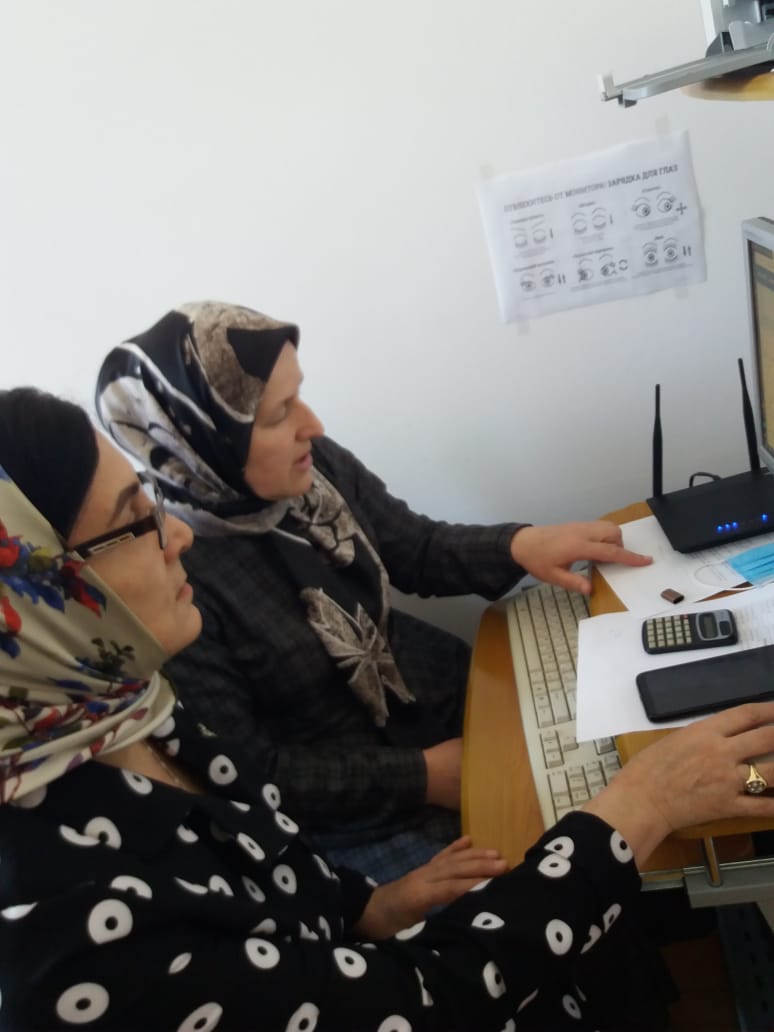          В ходе первого посещения, куратор совместно с администрацией, педагогическим коллективом, провели анализ «рискового профиля школы». Анализ проходил в рамках самодиагностики школы. Для школы актуальны следующие факторы риска:1.Низкий уровень оснащения школы2.Недостаточная предметная и методическая компетентность педагогических работников3.Высокая доля обучающихся с ОВЗ4.Низкое качество преодоления языковых и культурных барьеров5.Низкая учебная мотивация обучающихся6. Пониженный уровень школьного благополучия7.Высокая доля обучающихся с рисками учебной неуспешности.      На основе проведенного анализа, рабочая группа наметила направления, на основе которых будет формироваться пакет мер по повышению качества образования в школе.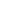 Куратор Шамирзаева П.М. ознакомилась с документами, регламентирующими деятельность школы. В дальнейшей работе куратор  оказывал методическую помощь в  разработке дорожных карт по выходу школы в эффективный режим работы        На основе данных анализа внешних и внутренних условий работы, текущего состояния развития школы, в том числе с учетом анализа «рискового профиля» разработаны  концептуальные документы:Среднесрочная программа развития на 2021 год.Концепция развития МКОУ «Гертминская СОШ имени Абдулмуслимова М.А.» на 2021-2024 годы.Программа антирисковых мер МКОУ «Гертминская СОШ имени Абдулмуслимова М.А.» в соответствии рисковым профилем «Недостаточная предметная и методическая грамотность компетентность педагогических работников».Программа антирисковых мер МКОУ «Гертминская СОШ имени Абдулмуслимова М.А.» в соответствии рисковым профилем «Высокая доля обучающихся с ОВЗ».Программа антирисковых мер МКОУ «Гертминская СОШ имени Абдулмуслимова М.А.» в соответствии рисковым профилем «Низкий уровень оснащения школы».Программа антирисковых мер МКОУ «Гертминская СОШ имени Абдулмуслимова М.А.» в соответствии рисковым профилем «Высокая доля обучающихся с рисками учебной неуспешности».Программа антирисковых мер МКОУ «Гертминская СОШ имени Абдулмуслимова М.А.» в соответствии рисковым профилем «Низкая учебная мотивация обучающихся».Программа антирисковых мер МКОУ «Гертминская СОШ имени Абдулмуслимова М.А.» в соответствии рисковым профилем «Пониженный уровень школьного благополучия».Программа антирисковых мер МКОУ «Гертминская СОШ имени Абдулмуслимова М.А.» в соответствии рисковым профилем «Низкое качество преодоления языковых и культурных барьеров».Работа по проекту ведется в соответствии  с методикой  оказания адресной методической помощи  общеобразовательным организациям, имеющим низкие образовательные результаты. Среднесрочная программа, Концепция развития и антирисковые программы составлены  в соответствии с данной методикой. Также  школа пользуется  методическими материалами на сайте ФИОКО.В школе сформирована отдельная папка  с документацией по реализации проекта. Работа по  заполнению информационной системы Мониторинга  электронных дорожных карт   ведется в соответствии  с  памяткой. Загружены в систему  анкеты руководителя, учителей и учащихся, верифицированы рисковые профили  школы. Все члены рабочих групп по реализации проекта  прослушали  вебинары:  по работе с электронными дорожными картами, методический вебинар «Модель эффективной школы как основания для разработки программ повышения», методический вебинар "Риски школьной неуспешности: причины и проявления,  методический вебинар "Современные исследования по школьной неуспешности». По графику прослушаны семинары с кураторами и директорами, пройдено анкетирование директоров и кураторов школ.Меры среднесрочной программы исполняются в соответствии со сроками.             По итогам 1 этапа реализации проекта в информационную систему МЭДК размещены вышеуказанные  концептуальные документы.  В подразделе «1 этап» размещены рабочие материалы, появившиеся в процессе работы школы по реализации каждого выбранного направления дорожной карты за период с 1 апреля по 31 мая 2021 года:Направление «Низкий уровень оснащения школы»      1. Заявка МКОУ «Гертминская СОШ имени Абдулмуслимова М.А.» на приобретение учебно - методического комплекта на 2021-2022 учебный годНаправление  «Недостаточная предметная и методическая грамотность компетентность педагогических работников». - План повышения квалификации педагогических работников на 2020-2021 учебный годНаправление «Высокая доля обучающихся с ОВЗ».        1.Курсы повышения квалификации по инклюзивному образованию для педагогов МКОУ «Гертминская СОШ имени Абдулмуслимова М.А.»Направление  «Высокая доля обучающихся с рисками учебной неуспешности».    1.Анализ защиты индивидуальных проектов учащимися 10 класса
МКОУ «Гертминская СОШ имени Абдулмуслимова М.А.» в 2020-2021 учебном году.    2.Конспект занятия элективного курса «Работа с текстом» в 9 классе с учетом особенностей учащихся с рисками учебной неуспешности      3.Психолого-педагогическое сопровождение выпускников 9 класса по подготовке к ОГЭ-2021 – справка.     4.Разработка урока с презентацией  ИЗО для учащихся 7класса по теме: «Декор рамки для фото техникой торцевания». - Работа с детьми с рисками учебной неуспешности на уроке      5. Программа работы МКОУ «Гертминская СОШ имени Абдулмуслимова М.А.» с неуспевающими и слабоуспевающими детьми.Направление «Низкая учебная мотивация обучающихся».       1.Справка по результатам исследования уровня школьной мотивации учащихся 5-10-х классов МКОУ « Гертминская СОШ им. Абдулмуслимова М.А.»       2.Справка  по результатам анкетирования учащихся 4-10 классов МКОУ «Гертминская СОШ имени Абдулмуслимова М.А» по выявлению предпочтения курсов внеурочной деятельности на 2021-2022 учебный год.Направление  «Пониженный уровень школьного благополучия».     1.Памятка для учащихся 5-11 классов МКОУ «Гертминская СОШ имени Абдулмуслимова М.А.» «Как лучше подготовиться к контрольным испытаниям»Направление«Низкое качество преодоления языковых и культурных барьеров».     1.Самоанализ профессионального опыта педагогов МКОУ «Гертминская
СОШ имени Абдулмуслимова М.А.» по работе с детьми, имеющими затруднения в преодолении языковых барьеров в процессе изучения английского и русского языков.    2.Справка по результатам социологического исследования обучающихся 7-10 классов МКОУ «Гертминская СОШ имени Абдулмуслимова М.А» по выявлению у учащихся проблем и запросов на данном этапе школьной жизни.